Step 1: Know How Much You Owe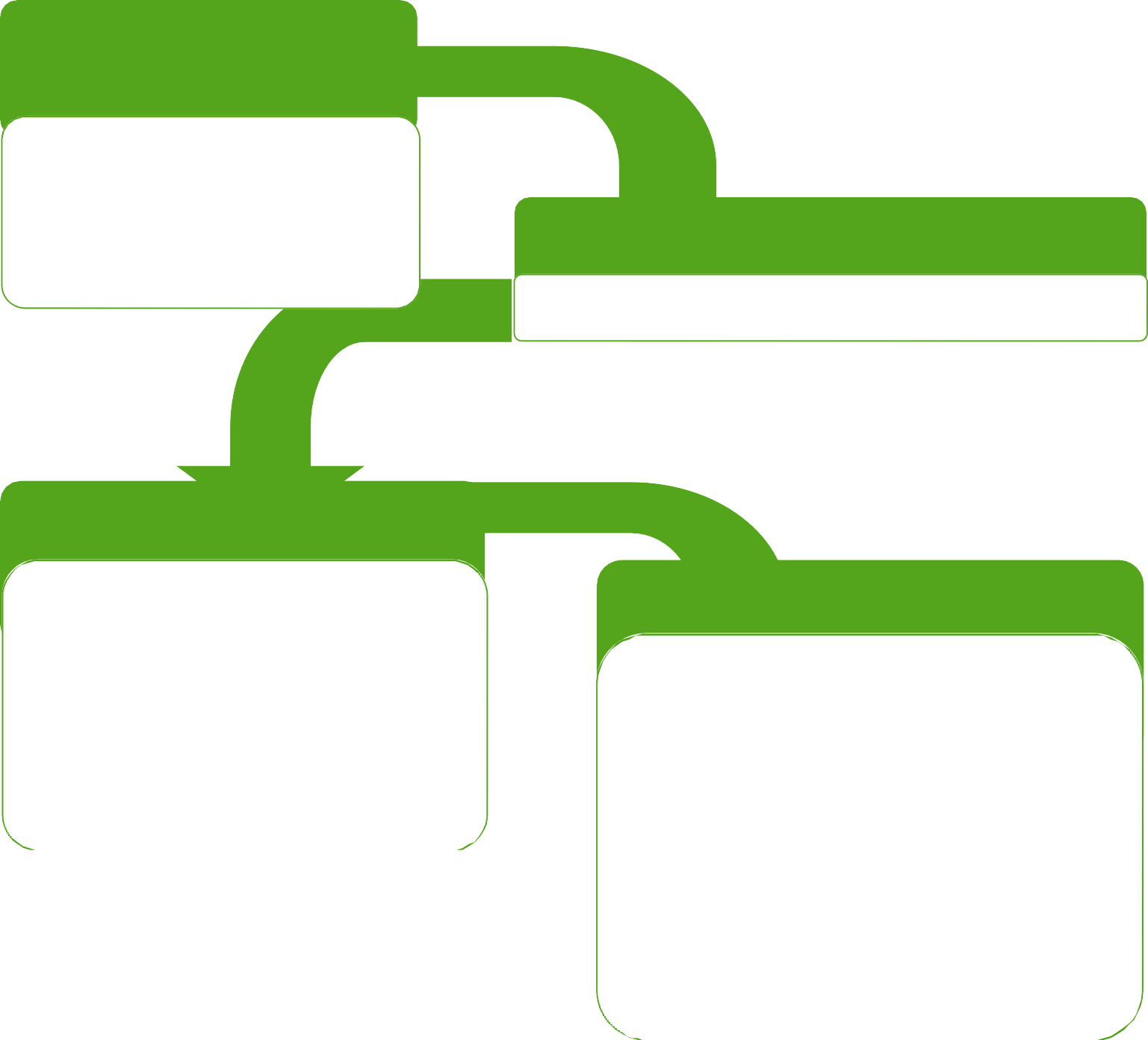 Write down all of your debts, including the balance, interest rates, minimum monthly payment, credit union and note the payment due dates.Step 2: Prioritize Debt PayoffPrioritize your debt by the smallest to largest balance.Step 3: Reallocate MoneyBased on the spending changes you’ve made, reallocate some of the money to the lowest balance debt payment.Set-up automatic payments to pay this loan off. When you divide your loan payment in half and make a payment each time you get paid, you reduce the amount of interest charged over the life of the loan.Step 4: Create a Payoff planA debt payoff plan targets one debt at a time and systematically pays off your debts over time. When you pay off one debt, you re-allocate and add that money to the minimum balance of the next smallest debt—increasing your payments and paying the loans off faster.Create a plan using the Payoff Debt example from page 7. You’ll be able to plan when you will pay off the first debt, then the second, third, etc. This will give you peace of mind that you are moving towards paying off your debts faster and on a specific timeline.Debt Type, Who You Owe, Pay DateBalanceInterest RateMinimumMonthly PaymentCredit LimitServicer & WebsiteBalanceInterestRateMonthly PaymentLoan StatusRepayment PlanFederal LoansPrivate LoansDebt to Pay Off AmountMinimum PaymentNew PaymentGoal DateStore Card$350$25$25+ $65 Extra = $904 monthsStore Card #2$800$25$2532 months4 Months Later….Store Card $350$25$904 monthsStore Card #2$800$25$25 + 90 = $1156 MonthsDebt to Pay OﬀAmountMinimum PaymentNew PaymentGoal Date